Непосредственно - образовательная деятельность.Развитие Лексико-грамматической стороны речипо теме:  «Рыбы» с  элементами подготовки к обучению грамоте.Коррекционно-образовательные задачи:- Обогащение лексического  запаса по теме «рыбы». - Закрепление навыков словообразования  притяжательных и относительных   прилагательных.- Закрепление навыков словоизменения: согласование  существительных  с числительными  в роде, числе,  падеже.- Закрепление предлогов  в, над, под, за, из-за, из-под.- Закрепление навыков звуко-буквенного  анализа и синтеза Коррекционно-развивающие: - Развитие  мыслительных  процессов: классификация (озерные,  морские, аквариумные),  сравнение и  обобщение (рыбы, части тела рыб).- Развитие  мелкой моторики  (точность,  выполнение серии движения  переключение).Коррекционно-воспитательные:-воспитание  познавательного  интереса;- повышение активности, сознательности, интереса к логопедическим занятиям.Оборудование:Водяной,   пано-аквариум, пано-озеро, пано-море,  картинки рыб,  разрезные картинки  рыб на  прищепках, трафареты,  ребус,  песок, объемные буквы, компьютер,  музыка из мультфильма «Летучий корабль»,  тетради, пенал, карандаши, ластик.Словарь:  аквариумные, морские, озерные рыбы,  части тела  рыб,  ершовая, сомовья, щучья, окуневая, рыбья.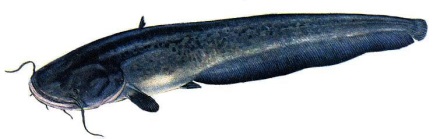 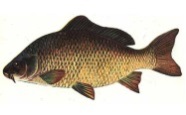 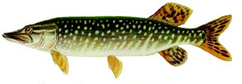 Тип урока (мероприятия, занятия) Подгрупповое занятие по формированию лексико-грамматических категорий в подготовительной к школе логопедической группеЦели урока (мероприятия, занятия)(образовательные, развивающие, воспитательные) Продолжить работу по формированию лексико-грамматических категорий языка через игровые задания с использованием анимации.Задачи урока (мероприятия, занятия) Коррекционно-образовательные:• расширять и активизировать словарь по теме «Рыбы»;• упражнять в согласовании существительных с числительными;• упражнять в образовании существительных с уменьшительно-ласкательным суффиксом.• закреплять умение четко и правильно отвечать на поставленные вопросыКоррекционно-развивающие:• развивать познавательные процессы: память, внимание, логическое мышление;• развивать общую и мелкую моторику;• развивать коммуникативные умения и навыки.Коррекционно-воспитательные:• воспитывать познавательный интерес;• повышение активности, сознательности, интереса к логопедическим занятиям; • воспитание чувства любви к природе, заботливое отношение и желание ухаживать за рыбками. Используемые педагогические технологии,  методы и приемы ИКТ, здоровьесберегающие технологии, наглядные, игровые, словесные, практические методы и приёмы.Время реализации урока (мероприятия, занятия)  30 минут Знания, умения, навыки и качества, которые актуализируют/приобретут/закрепят/др. ученики в ходе урока (мероприятия, занятия) В ходе занятия детьми закрепляются навыки образования притяжательных прилагательных, существительных с уменьшительно-ласкательным суффиксом; умения согласовывать существительные мужского и женского рода с числительными. Закрепляются умения классифицировать и делать выводы. Развивается общая и мелкая моторика. Закрепляются коммуникативные умения и навыки. Необходимое оборудование и материалы Ноутбук, экран, мультимедиа-проектор, коробочка спичек (без серной головки) на каждого ребенка, мяч;Дидактическое обеспечение урока (мероприятия, занятия) Филичева Т.Б., Чиркина Г.В. Устранение общего недоразвития речи у детей дошкольного возраста: практическое пособие - М.: Айрис-Пресс, 2007 - 212 с.Список учебной и дополнительной литературы  • Нищева Н.В. Программа коррекционно-развивающей работы в логопедической группе детского сада для детей с общим недоразвитием речи(с 4 до 7 лет) - СПб.: Детство-Пресс, 2007 - 344 с. (п) • Смирнова Л.Н.Логопедия в детском саду. – М.: МОЗАИКА-СИНТЕЗ. 2006. – 93с.• Теремкова Н.Э. Логопедические домашние задания для детей 5-7 лет с ОНР 4 альбома. – М.: ГНОМ и Д, 2008. – 32с.• Филичева Т.Б., Чиркина Г.В. Устранение общего недоразвития речи у детей дошкольного возраста: практическое пособие - М.: Айрис-Пресс, 2007 - 212 с.Ход и содержание урока (мероприятия, занятия), деятельность учителя и учеников.Мотивация учащихся Поддержание устойчивого интереса и мотивации происходит за счёт применения мультимедиа презентации и занимательной формы проведения (приглашение отправиться в подводное путешествие вместе с Русалочкой).Подробное описание всех этапов урока  (мероприятия, занятия).  Ход занятия.Русалочка приглашает вас, ребята, отправиться с ней в подводное путешествие. Подводный мир очень интересен и разнообразен. Давайте опустимся под воду, но прежде нужно сделать глубокий вдох, затаить дыхание и потом плавно выдохнуть.II. Основная часть.- Ребята, как вы думаете, кого мы можем встретить в подводном мире? Ответы детей.«Назови части тела рыб» Назовите части тела рыбы.(3 слайд) У рыбы есть голова, туловище, хвост, плавники, жабры, тело покрыто чешуей. Дидактическая игра «Кто где живет?».- Посмотрите как много рыб, но что-то здесь не так. (4 слайд)  Поможем Русалочке разобраться? Дети называют рыб. При наведении курсора на лишнюю  рыбу и щелчке она исчезает. Остаются только речные рыбы. (5 слайд) Остаются только морские рыбы.(6 слайд) Остаются только аквариумные рыбы.Дидактическая игра «Четвертый лишний». Русалочка предлагает поиграть в игру «Четвертый лишний».(7 слайд) Найдите в каждом ряду лишнюю картинку и объясните свой выбор.ФизкультминуткаРыбка плавает в водицеРыбке весело гулять.(Соединяют поочередно пальчики от, указательного до мизинца и обратно)Рыбка, рыбка, озорница,(Погрозить указательным пальцем)Мы хотим тебя поймать.(Закручивают руками вперед - назад)Рыбка спинку изогнула,(Приседают, крутя туловищем)Крошку хлебную взяла.(Показать руками хватательные упражнения)Рыбка хвостиком махнула,(Приседают, крутя туловищем)Очень быстро уплыла.Образование существительных с уменьшительно-ласкательными суффиксами.Дидактическая игра «Назови ласково» (игра с мячом).Русалочка очень любит всех рыб и называет их ласково. Встаньте в круг. Поиграем в мяч. Я буду бросать вам мяч и называть рыбу, а вы будете ловить мяч и называть рыбу ласково.Щука - …, окунь - …, и т.п.«Мой, моя» Как много у Русалочки друзей. (8 слайд). Посмотритевнимательно и назовите только тех рыб, про которые можно сказать МОЙ, а теперь назовите только тех рыб, про которые можно сказать МОЯ.«Сосчитай: 1,2,3,4,5!Согласование существительных женского и мужского рода с числительными.Мы с вами уже знаем, что у Русалочки много друзей. Давайте посчитаем. (9 слайд)Развитие зрительного гнозиса.На дне океана лежат предметы. Их трудно узнать. Давай вместе попробуем их узнать. (10 слайд)Дидактическая игра «Кого не стало?»Рыбы очень любят играть в прятки. (11 слайд) Закройте глазки, а теперь откройте. Кого не стало? (не стало щуки) и  т.п.«Собери бусы»У Русалочки порвались бусы и бусинки рассыпались. Помогите ей собрать бусы. Прочтите слова на бусинках одинакового цвета. (12слайд)Развитие мелкой моторики«Сложи веселую рыбку»Русалочка приготовила для вас вот такое интересное задание. (13 слайд) Сложите по заданной схеме рыбку.В рот ей палец не клади,Настя, это чья голова? – это рыбья голова.
Максим, это чье туловище? – это рыбье туловище.
Настя, это чьи плавники? – это рыбьи плавники.
Максим, это чей хвост? – это рыбий хвост.
Настя, это чья “чешуя”? – это рыбья “чешуя”.
Максим, это чей глаз? – это рыбий глаз.Только мимо нас проплыли,Поиграли и уплыли.Среди волн мелькают спины, Дети, кто это?(дельфины)                                                (16 слайд)III Итог занятия.- Мы с вами побывали в подводном царстве Русалочки. Узнали обитателей, кто их назовет? (в ходе ответа дети классифицируют их на морских, речных, аквариумных рыб).  Какое строение имеет рыба? Что вам больше всего понравилось в подводном царстве?Этапы ЛогопедОтветы детей1. Орг. МоментЗвучит музыка  из мультфильма «Летучий корабль» про Водяного. Ребята, как вы думаете, кто пришел к нам в гости?Правильно Водяной.  Только грустный он. Как вы думаете почему?  Давайте поможем  найти ему друзей.  Водяной.Никто с ним не дружит.  Ему скучно. 2. Основная частьТогда мы отправлемся с вами в  подводный мир. И там  мы будем искать друзей среди  рыб.Давайте вспомним, где живут рыбы?Все верно, вот у нас есть  аквариум, озеро и море. А вот и наши рыбы.Давайте посмотрим, кто здесь есть?Щука,  окунь, сом, сельдь, камбала, рыба-пила, гуппи, меченосец, скалярия.Все рыбы перепутались и нам надо распределить их по водоемам. Где живет щука?Где живет окунь?Где живет сельдь?Где живет камбала?Где живет рыба-пила?Где живет сом?Где живет гуппи?Где живет меченосец?Где живет ёрш?Где живет скалярия?Отлично все распределили по местам.  Но рыбы хотят поиграть с вами и с нашим героем в  прятки. А вы хотите поиграть? -Игра «Кого не стало?»Отлично. Ребята пока  мы играли в прятки, ко мне подплыла одна рыбка и шепнула на ушко, что хочет дружить с нашим водяным. Хотите узнать какая?Тогда вам нужно найти буквы на дне озера  и из них  сложить слово.А теперь давайте запишем получившееся слово. Садитесь за столы.(ребята записывают слово в пустые клеточки)Скажите, а где у нас живет карп?Правильно, карп живет в озере, значит это какая рыба? А кто еще хочет подружиться с Водяным ? для этого  вам нужно расшивровать слово.  Найдите первые звуки в следующих словах.Что получилось? Назовите первый звук, назовите  третий звук. Назовите гласные звуки. Назовите согласные звуки. А теперь   запишите буквы  в пустых клеточках?  Прочитайте, что у вас получилось?Запишите эти слова  на листочке.Проверка правильного держания карандаша.Поставьте ударение. А теперь соедините все слова с рыбами.В озерах, реках, аквариумах, морях, океанах. Щука живет в озереОкунь живет в озереСельдь живет в мореКамбала живет в мореРыба-пила живет в мореСом живет в озереГуппи живет в аквариумеМеченосец живет в аквариумеЁрш живет в озере.Скалярия живет в аквариуме.Да. Не стало  щуки.  Не стало окуня.Не стало меченосцаНе стало сомаК А Р П Карп живет в озере.Озерная.Определить по первым буквам зашифрованные слова Сом,  щукаПГЩука хищная, зубастая, Для лещей, плотвы опасная, Ищет, чем бы поживиться? Кто-то там, в воде резвится? Чей-то рядом хвост мелькает? Хвать? Тут щука не зевает! Но попалась на крючок – Тащит щуку рыбачок!Двумя руками изобразить пасть щуки. Щука щёлкает                          зубами – пальцами.Ладонь сложить лодочкой.Руками имитировать движения рыб.Помахать кистями рук, как хвостом.Пасть щуки захлопывается.Указательным пальцем изобразитькрючок, перебирать рукамивоображаемую леску, тащить из водыщуку.Физ. минуткаА кто такой  рыбачок?Давайте мы с вами тоже  половим  рыбу.  Будем ловить рыб, которые живут в озере. Это какие рыбы?Алеша будет ловить окунейМаксим будет ловить сомовДима будет ловить щукАртем будет ловить  ершей.Рыбак – человек, который занимается ловлей   рыбы.Озерные.Я поймал 4 окуня. Маленького окунька, большого окунищеЯ поймал 4 сома. Маленького сомика сомика , большого сомищеЯ поймал 4 щуки.  Маленькую щучку, большую  щучищеЯ поймал 4 ерша. Маленького  ершика, большого ершищедавайте посмотрим внимательно на своих рыб и назовем, какие части тела  есть у рыбы.Голова рыбы. Это чья голова?Плавники рыбы. Это чьи плавники?Хвост у рыбы. Это чей хвост?А теперь давайте подойдем к нашему озеру, и каждый из вас найдет  свою рыбу и  составит ее из нужных частей телаТуловище щуки. Чье туловище?Голова щуки. Чья голова?Хвост щуки. Чей хвост?Туловище сома. Чье туловище?Хвост сома. Чей хвост?Голова сома. Чья голова?Туловище  окуня. Чье туловище?Голова окуня.  Чья голова? Хвост окуня. Чей хвост?Туловище ерша. Чье туловище?Голова ерша. Чья голова?Хвост ерша. Чей хвост?Замечательные получились рыбы. Давайте их отпустим  в озеро. А мы с вами сядем за столы  и посмотрим, что это? Аквариум.  Кого вы видите? Посмотрите, а все ли здесь правильно?  Скалярия, гуппи, меченосец, камбала.Скажите, а где находится  меченосец?Откуда выплывает меченосец?А где гуппи?А где скалярия?Откуда выплывает скалярия?Ребята, посмотрите на Водяного.  Вам не кажется, что что-то изменилось? У рыбы есть голова. У рыбы есть туловище.У рыбы есть брюшко.У рыбы есть  жабры.У рыбы есть плавники.У рыбы есть хвост. Рыбья.Рыбьи.Рыбий. ЩучьеЩучьяЩучий.Сомовье.СомовийСомовьяОкуневое.Окуневая.Окуневый.Ершовое.Ершовая.Ершовый я вижу гуппи, я вижу меченосца, я вижу скалярию,  вижу камбалу. Лишняя камбала, она живет в мореМеченосец под домиком.Меченосец выплывает из-под домика.Гуппи над домикомСкалярия за домиком.Скалярия выплывает из-за домикаОн грустил, а теперь улыбается.  Он рад, что у него появились друзья.Итог.Водяной наш доволен, а вам понравилось сегодняшнее путешествие?А чем вы сегодня занимались?Что вы нового узнали.  А какие у вас рыбы? Вы молодцы.  А наш Водяной хочет вас поблагодарить за то, что вы ему помогли, и хочет вам подарить на памяnь вам рыбок.